finMEDSpodbujanje financiranja inovacij za sektorje zelene rasti na območju SredozemljaTretji projektni sestanek partnerjev Ciprska Razvojna agencija okrožij Famagusta (ANETEL) je  20. februarja v Larnaki na Cipru gostila 3. projektni sestanek  partnerjev finMEDa. Srečanje partnerjev je bilo osredotočeno na tretjo fazo, ki je namenjena  študiji finančnih mehanizmov in bo zaključena leta 2019. Cilj te faze projekta  je povečati razumevanje in poznavanje mehanizmov in iskanje potencialnih  rešitev za spodbujanje financiranja inovacij v zelenih sektorjih s strani javnih in zasebnih akterjev. Izsledki študije bodo  predstavljali  zbirko  finančnih mehanizmov, ki  bo zagotavljala znanje oziroma bo predstavljala podlago za delovanje na tem področju ključnim ciljnim skupinam: javne organe, grozde in druge organizacije za podporo podjetjem, sektorske agencije, visokošolske in raziskovalne ustanove, podjetja.  To znanje je po eni strani bistveni element za oblikovanje podpornih storitev za lažji dostop do finančnih sredstev za inovacije, ki jih grozdi in organizacije za podporo podjetjem zagotavljajo svojim članom. Po drugi strani pa omogoča izobraževalni proces javnim institucijam  in s tem  krepitev njihove zmogljivosti. Pridobljena podlaga znanja bo oblikovana v tako imenovana orodja, ki  bosta testirana, nato prenesena in uporabljena v prakso. Temeljila bosta na razpoložljivem znanju iz preteklih projektov in izkušnjah partnerjev, hkrati pa bosta omogočala posodobljene analize, podatke in znanje, ki izhajajo iz ustreznih tekočih izkušenj.Po zaključku študijske faze bodo projektni partnerji prešli na fazo testiranja oblikovanih orodjih. Cilji te faze so zagotavljanje možnosti za učenje in povečanje zmogljivosti, ki so potrebne za izkoriščanje mehanizmov in rešitev za financiranje inovacij v zelenih sektorjih s strani javnih in zasebnih investitorjev in akterjev. Na sestanku so partnerji razpravljali tudi o sodelovanju v tematskih delovnih skupinah za zeleno rast (MED). Te skupine so oblikovane z namenom olajšati sistematično tehnično sodelovanje, sinergije in skupno delo med vsemi projekti, ki spadajo v skupnost Zelene rasti v okviru MED, glede na kapitalizacijo in rezultate politik.Predstavniki partnerjev finMED  na 3. sestanku  v Larnaki na CipruO projektu finMED V času, ko zeleni prehod ni več izbira, temveč je nujna za gospodarsko in socialno prihodnost blaginje ljudi po vsej Evropi, je 15 javnih in zasebnih zainteresiranih institucij  iz 9 različnih sredozemskih držav zbralo v ambicioznem štiriletnem projektu z naslovom "FinMED - Povečanje financiranja inovacij za sektorje zelene rasti z inovativnimi grozdi oziroma povezavami na področju MED", ki ga financira program Interreg MED. Vključuje prizadevanja, prakse in ukrepe med različnimi vrstami akterjev, uveljavlja idejo, da je zelena rast koristna strategija za prihodnost državljanov, zasebnega sektorja, vlagateljev in financerjev ter jo je treba vzdrževati z ustreznimi finančnimi praksami. Povečanje financiranja inovacij v sektorjih zelene rasti z boljšim izvajanjem politik in strategij ter uvedbo inovativnih pristopov in storitev za podporo podjetjem so navedeni kot glavni cilji tega dolgoročnega strateškega projekta.Projekt traja 48 mesecev (od februarja 2018 – januarja 2022) , njegov skupni proračun pa znaša 4,3 M EUR, od tega 3,7 M EUR ESSR/IPA sredstev . 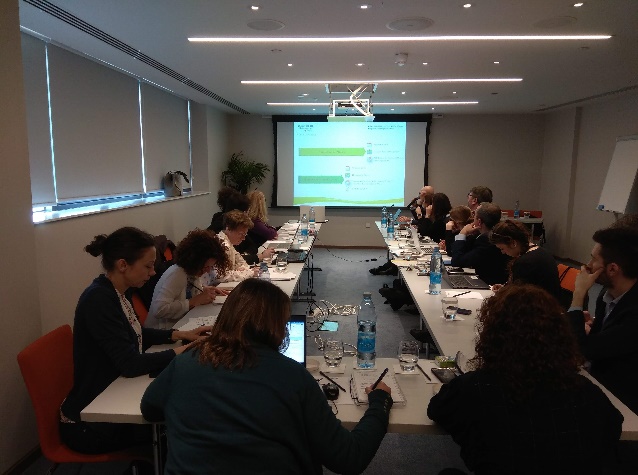 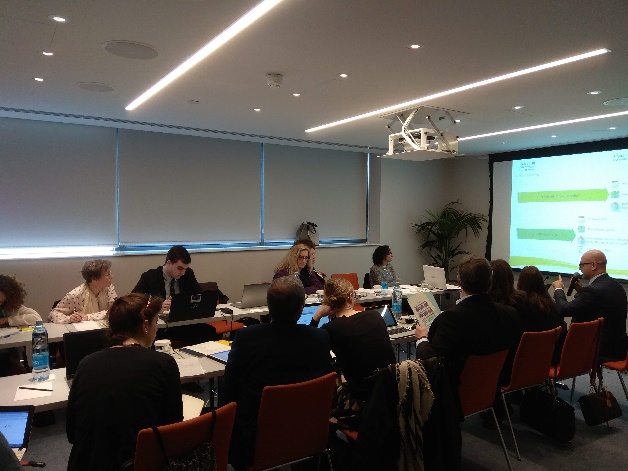                          Informacije REGIONE PIEMONTEfinmed@regione.piemonte.it                         Informacije REGIONE PIEMONTEfinmed@regione.piemonte.itProjektni partnerji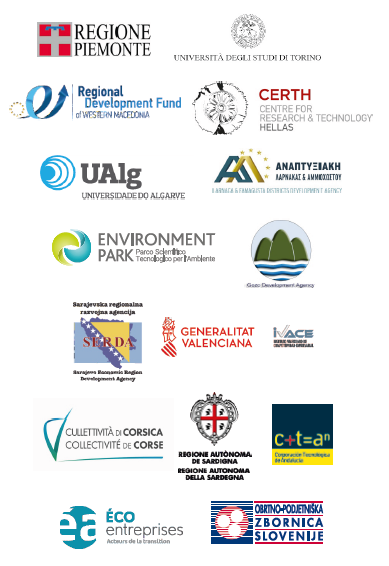 https://finmed.interreg-med.eu https://finmed.interreg-med.eu Projektni partnerji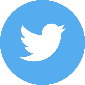 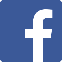 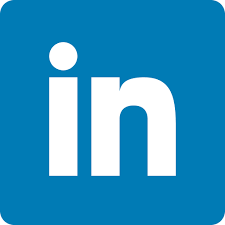 @finMEDProjectFinmed ProjectfinMED Project    Projektni partnerji